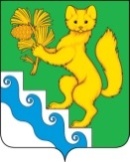 АДМИНИСТРАЦИЯ  БОГУЧАНСКОГО  РАЙОНАПОСТАНОВЛЕНИЕ28.03.2023                                   с.Богучаны                                 №    259 - пОб утверждении бюджетного прогноза Богучанского района до 2036 годаНа основании статьи 170.1 Бюджетного кодекса Российской Федерации, постановления администрации Богучанского района от 20.06.2006 № 446-п  «Об утверждении Порядка разработки и утверждения, период действия, а также требований к составу и содержанию бюджетного прогноза Богучанского района долгосрочный период», с учетом проекта Стратегии социально-экономического развития Богучанского района до 2030 года, постановления администрации Богучанского района от 31.08.2022 № 867-п «Об одобрении прогноза социально-экономического развития Богучанского района на 2023 год и плановый период 2024 - 2025 годы», руководствуясь статьями 7,43,47 Устава Богучанского района Красноярского края, ПОСТАНОВЛЯЮ:   1. Утвердить бюджетный прогноз Богучанского района до 2036 года согласно приложению.2.   Контроль за исполнением настоящего постановления возложить на заместителя Главы Богучанского района по экономике и планированию А.С.Арсеньеву.3. Постановление вступает в силу в день, следующий  за днем его  опубликования в Официальном вестнике Богучанский район.Глава Богучанского района                                                   А.С.МедведевПриложение к постановлению администрацииБогучанского района от  28.03.2023 № 259-пБюджетный прогноз Богучанского района на период до 2036 годаБюджетный прогноз Богучанского района на период до 2036 года (далее – Бюджетный прогноз) разработан в соответствии статьей 170.1 Бюджетного кодекса Российской Федерации, постановлением администрации Богучанского района от 20.06.2006 № 446-п  «Об утверждении Порядка разработки и утверждения, период действия, а также требований к составу и содержанию бюджетного прогноза Богучанского района долгосрочный период», с учетом проекта Стратегии социально-экономического развития Богучанского района до 2030 года, постановления администрации Богучанского района от 31.08.2022 № 867-п «Об одобрении прогноза социально-экономического развития Богучанского района на 2023 год и плановый период 2024 - 2025 годы». Долгосрочное бюджетное планирование формирует ориентиры налоговой, бюджетной и долговой политик Богучанского района, направленные на решение задач по созданию долгосрочного устойчивого роста экономики и повышению уровня и качества жизни населения.1. Цели и задачи бюджетного прогноза Богучанского района до 2036 года.Целью Бюджетного прогноза является обеспечение сбалансированности развития бюджетной системы Богучанского района на долгосрочный период, что позволит сформировать структуру доходов 
и расходов районного бюджета, муниципального долга, эффективные межбюджетные отношения, а также выработать на их основе соответствующие меры, направленные на повышение эффективности функционирования бюджетной системы, ее роли в обеспечении социально-экономического развития района, решении иных стратегических задач.Задачами Бюджетного прогноза являются:определение основных характеристик районного бюджета на долгосрочный период;обеспечение сбалансированности районного бюджета в долгосрочном периоде;учет последствий планируемых структурных реформ, документов стратегического планирования, проектов, оказывающих воздействие на сбалансированность бюджетов будущих периодов.Практическое применение Бюджетного прогноза осуществляется при формировании проекта районного бюджета на очередной финансовый год и плановый период, разработке (внесении изменений) документов стратегического планирования, включая муниципальные программы, принятие решений о реализации (изменений условий и сроков реализации) отдельных масштабных проектов, оказывающих воздействие на сбалансированность районного бюджета.2. Оценка основных характеристик районного бюджета.На протяжении последних лет на формирование и исполнение бюджетов всех уровней бюджетной системы Российской Федерации существенное влияние оказывают внешние факторы.Так, 2020 год, в виду неблагоприятной эпидемиологической ситуации, характеризовался замедлением темпов экономической активности, нестабильностью мировых валютных и сырьевых рынков, увеличением доли расходов социального характера.В дальнейшем, после восстановительного роста в 2021 году, в 2022 году, на фоне сохранения неопределенности эпидемиологической обстановки, новым вызовом стало введение глобального санкционного режима, принципиально изменившего условия реализации экономической политики.Изменением геополитической ситуации и ужесточением санкционных ограничений привело к снижению темпов глобального роста, ужесточению финансовых условий на мировых рынках, повышению цен на продовольствие и энергоносители.Обозначенные негативные тенденций в совокупности с реализаций антикризисных мер Правительства Российской Федерации и активная трансформация российской экономики в новых условиях хозяйствования, оказывают значительное влияние на социально-экономическое развитие Богучанского района.Также ключевое влияние на развитие бюджетной системы Богучанского района оказывает перераспределение полномочий между уровнями бюджетной системы Российской Федерации в связи с решениями, принимаемыми на федеральном уровне, изменениями налогового и бюджетного законодательства.Органами исполнительной власти Богучанского района принимаются меры по адаптации бюджетной системы района к существующей реальности. Это позволило предотвратить возможную негативную динамику финансово-экономических показателей и способствовало сохранению сбалансированности районного и местных бюджетов. Несмотря на повышенную неопределенность внешнеполитической и экономической конъюнктуры, в Богучанском районе крае сохранено трехлетнее бюджетное планирование. В районе обеспечена финансовая устойчивость, все социальные обязательства выполняются в полном объеме.Таблица 1Основные характеристики районного бюджета 
в 2020-2022 годахтыс. рублей3. Основные подходы к формированию налоговой, бюджетной и долговой политики до 2036 года.Формирование основных направлений налоговой, бюджетной и долговой политики осуществляется в условиях геополитических обострений и беспрецедентного санкционного давления западных стран.Учитывая макроэкономическую ситуацию и внешние вызовы, стратегические интересы района в долгосрочной перспективе предусматривают необходимость расширения внутреннего спроса, как потребительского, так и со стороны производственного сектора. В этой связи ожидаются новые возможности наращивания предложений в отраслях, ориентированных на растущий внутренний рынок: жилищное строительство, жилищно-коммунальное хозяйство, сельскохозяйственное производство, культура, спорт, внутренний туризм, а также обрабатывающих производств, в том числе пищевой промышленности, обработки древесины, машиностроения.В бюджетный прогноз заложены следующие предпосылки развития экономики Богучанского района:1) Основным показателем экономического развития района  определен объем отгруженных  товаров собственного производства, выполненных работ и услуг собственными силами организаций по хозяйственным видам деятельности.В прогнозном периоде развитие экономики  района предусматривает рост объемов промышленного производства. Ведущую роль в развитии обрабатывающих  производств и промышленного комплекса  района в целом сохранит металлургическое производство, в лесном комплексе продолжится реализация приоритетного инвестиционного проекта по развитию лесопереработки и освоению введенных мощностей.2) Сохранение объема инвестиций в районе на высоком уровнеНаибольший объем инвестиций в основной капитал за счет всех источников финансирования прогнозируется по предприятиям, осуществляющим деятельность в сфере обрабатывающего производства.Создание биотехнологического комплекса по глубокой переработке древесины в Богучанском районе Красноярского края – АО «Краслесинвест», ООО «Тайга-Богучаны». Период реализации 2007-2028 годы. Общий объем инвестиций 150 801,0 млн рублей.  Производство алюминия  - АО Богучанский алюминиевый завод (АО «БоАЗ»)  на 2022 год объем инвестиций более 938,8 млн руб. в прогнозном периоде планируется запуск 3 и 4-го пускового комплекса. Производство глубокой и безотходной переработки круглого леса – ООО «Норд Хольц» объем инвестиций 728,6 млн руб. период реализации 2019-2024 годы.   Строительство лесоперерабатывающего производства - ООО «Атлант»  объем инвестиций 5 092,00 млн руб. Период реализации 2021-2027 годы.С учетом этого налоговая, бюджетная и долговая политика на долгосрочный период должна быть нацелена на достижение стратегических ориентиров социально-экономического развития региона посредством формирования сбалансированного бюджета Богучанского района и обеспечения его оптимальной структуры.3.1. Основные подходы к формированию налоговой политики до 2036 года.Целью налоговой политики до 2036 гола является содействие достижению национальных целей по сохранению социальной и финансово-экономической устойчивости, поддержки развития производства 
и стимулирования инвестиций в промышленность, сохранению занятости и обеспечение устойчивого роста доходов населения, увеличению численности населения страны и обеспечение сбалансированности бюджета Богучанского района. Основными задачами налоговой политики района, как и прежде, являются привлечение в экономику района частных инвестиций, расширение спектра отраслей с положительной динамикой экономической активности, создание комфортных условий ведения бизнеса. Задача повышения инвестиционной активности в районе будет решаться, в том числе, за счет сохранения мер государственной поддержки реального сектора экономики.Устойчивый рост доходов бюджета Богучанского района будет обеспечен повышением использования потенциала экономики и земельно-имущественного комплекса района, а также качества администрирования доходов.В целом в налоговой политике акцент сохранится на повышении эффективности стимулирующей функции налоговой системы и улучшении качества администрирования с сопутствующим облегчением административной нагрузки для налогоплательщиков и повышением собираемости налогов.В условиях сложившейся экономической ситуации в стране, а также реализации целей, поставленных Президентом Российской Федерации, Правительством Российской Федерации и Правительством Красноярского края, основными направлениями налоговой политики Красноярского края являются:- увеличение налогового потенциала района за счет роста экономических показателей путем повышения инвестиционной активности;- обеспечение благоприятных условий осуществления деятельности малого и среднего предпринимательства, что является одной из важных задач, направленных на поддержание экономической активности хозяйствующих субъектов района;- создание единых подходов налоговой политики в муниципальных образованиях края, которое будет достигнуто за счет повышения эффективности использования государственного и муниципального имущества и качества администрирования доходов бюджетов всех уровней;- повышение роли имущественных налогов.Налоговая политика Богучанского района обеспечит бюджетную устойчивость и общую экономическую стабильность на долгосрочный период. При прогнозировании доходов районного бюджета до 2036 года учтены:1) основные направления налоговой политики Богучанского района на 2023-2025 годы, направленные на сохранение стабильности и привлечение инвестиций в экономику Богучанского района; 2) отдельные показатели Стратегии социально-экономического развития до 2030 года и прогноза социально-экономического развития района на 2022-2036 годы, в том числе ВРП, индекс потребительских цен, темп роста инвестиций в основной капитал, отраслевые показатели развития;3) положения действующего налогового и бюджетного законодательства, а также решения Богучанского районного Совета депутатов от 08.06.2010 № 3/2-32 «О межбюджетных отношениях в Богучанском районе»;4) в части безвозмездных поступлений из краевого бюджета – объемы средств, распределенные бюджету Богучанского района в соответствии с нормативными правовыми актами Российской Федерации, Красноярского края. 3.2. Основные подходы к формированию бюджетной политики до 2036 года.Целью бюджетной политики до 2036 года является обеспечение устойчивости бюджета Богучанского района в сложных экономических условиях и безусловное исполнение принятых обязательств наиболее эффективным способом.Для достижения указанной цели, акценты бюджетной политики будут сконцентрированы на следующих направлениях:1) Участие в реализации национальных целей и стратегических задач развития Российской Федерации, определенных Президентом Российской Федерации, с учетом приоритетного развития социальной сферы и экономики. Одним из ключевых инструментов достижения национальных целей по-прежнему являются национальные проекты. В рамках реализации национальных целей развития страны продолжится совершенствование системы проектного (программного) управления, в том числе с учетом изменившихся внешних условий. 2) Взаимодействие с краевыми органами власти по увеличению объема финансовой поддержки из краевого бюджета, а также по совершенствованию федерального и краевого законодательства, оказывающего влияние на формирование бюджетов муниципальных образований Красноярского края. 4) Содействие комплексному развитию Богучанского района. Реализация данной задачи осуществляется, прежде всего, посредством предоставления району финансовой поддержки в виде различных форм межбюджетных трансфертов. Указанные средства направляются для достижения национальных целей развития страны, на финансирование объектов капитального строительства, перспективных отраслей экономики и развитие материально-технической базы учреждений, находящихся в муниципальных образованиях района. 5) Совершенствование системы межбюджетных отношений в Богучанском районе. 6) Повышение эффективности бюджетных расходов, вовлечение в бюджетный процесс граждан. Прогнозируется возможность осуществления корректировок муниципальных программ, в том числе с учетом реализации антикризисных мер в условиях геополитического и санкционного давления на развитие экономики, а также доработки системы их целеполагания с целью повышения качества планирования значений показателей муниципальных программ и их структурных элементов и обеспечения их согласованности, с учетом федеральных и краевых подходов.  В целях дальнейшего повышения открытости бюджета и развития института инициативного бюджетирования, с учетом федеральных и краевых подходов, планируется:совершенствование форм представления проекта о бюджете для граждан, а также обеспечение его популяризации;расширение вовлечения граждан в бюджетный процесс, в том числе за счет непрерывного обучения основам финансовой и бюджетной грамотности, развития практик школьного  инициативного бюджетирования, распространения цифровых подходов.При прогнозировании объема расходов районного бюджета до 2036 года учтены:1) отдельные показатели прогноза социально-экономического развития района на 2022-2036 годы, в том числе индекс потребительских цен;2) применение в прогнозном периоде 2023-2036 годов бюджетного маневра, предполагающего выделение дополнительных бюджетных ассигнований по ряду важных направлений за счет внутреннего перераспределения в пределах общего объема средств, в том числе за счет условно утверждаемых расходов, а также между мероприятиями муниципальных  программ Богучанского района; 2) в части безвозмездных поступлений из краевого бюджета – объемы средств, распределенные районному бюджету в соответствии с нормативными правовыми актами Российской Федерации, Красноярского края. 3.3. Основные подходы к формированию долговой политики до 2036 годаЦелью долговой политики до 2036 года является обеспечение сбалансированности районного бюджета при поддержании объема муниципального долга края на экономически безопасном уровне с учетом всех ограничений, установленных бюджетным законодательством Российской Федерации.Задачи долговой политики в долгосрочном периоде заключаются в следующем:планирование объемов и сроков привлечения заимствований в соответствии с программой муниципальных внутренних заимствований Богучанского района;своевременное погашение и обслуживание долговых обязательств Богучанского района;оптимизация структуры муниципального долга по видам и срокам заимствований, в том числе диверсификация долгового портфеля с учетом конъюнктуры финансового рынка в целях сокращения расходов на его обслуживание;соблюдение ограничений по объему муниципального долга и расходам на его обслуживание в соответствии с бюджетным законодательством Российской Федерации;ведение полного учета информации о муниципальном долге и формирование достоверной отчетности о муниципальных долговых обязательствах Богучанского района;прозрачность (открытость) управления муниципальным  долгом Богучанского района.Долговая нагрузка на районный бюджет в период до 2036 года будет оставаться в пределах, позволяющих своевременно и в полном объеме выполнять принятые долговые обязательства. Заимствования будут осуществляться в рамках ежегодно утверждаемой программы муниципальных внутренних заимствований района, формируемой исходя из объема дефицита (профицита) районного бюджета и объемов погашения долговых обязательств, складывающихся исходя из заключенных и планируемых к заключению договоров (контрактов) по долговым обязательствам.Инструменты реализации долговой политики будут направлены на повышение эффективности управления муниципальным долгом Богучанского района, сохранение уровня кредитоспособности (платежеспособности) района, позволят осуществить своевременное привлечение заимствований с наиболее благоприятными условиями, а также обеспечат достижение поставленных целей и задач. 4. Прогноз основных характеристик районного бюджета, в том числе расходы на финансовое обеспечение реализации муниципальных программ Богучанского  района на период их действия, а также показателей объема муниципального  долга Богучанского района приведен в таблицах 2, 3.Таблица 2Прогноз основных характеристик районного бюджета в 2023-2025 годахтыс. рублейТаблица 3Прогноз основных характеристик районного бюджета в 2026-2036 годахтыс. рублейК 2036 году планируется, что объем доходов районного бюджета достигнет 3954163,9 тыс. рублей (с ростом к 2023 году на 1 121 668,3 тыс. рублей или 139,6%), объем расходов составит 3 954 163,9 тыс. рублей (с ростом к 2023 году на 1 121 668,3 тыс. рублей или 139,6%).5. Риски реализации Бюджетного прогноза.К числу основных внутренних рисков относятся следующие факторы:1) демографические (снижение численности населения в трудоспособном возрасте). Возрастная структура населения Богучанского района с выраженной тенденцией старения становится основным сдерживающим фактором демографического развития, ограничивает потенциальные темпы роста экономики;2) экономические (повышение прогнозируемого уровня инфляции, ухудшение условий для заимствований, сохранение структурных диспропорции, недостаточность темпы роста экономического развития, изменение инвестиционных планов хозяйствующих субъектов);3) социальные (большой объем социальных обязательств, в том числе связанных с реализацией мер, сформулированных в указах Президента Российской Федерации). Существует риск увеличения числа нуждающихся в социальной поддержке и, соответственно, увеличения объема социальных расходов бюджета.Минимизация внутренних рисков будет осуществляться за счет:1) принятия эффективных мер, направленных на развитие экономического потенциала Богучанского района, а также обеспечение повышения эффективности бюджетных расходов;2) активного использования оценки эффективности бюджетных расходов при подготовке бюджетных решений, роста качества финансово-экономических обоснований в отношении принимаемых расходных обязательств и отдельных проектов.№ п/пОсновные характеристики2020 год2021 год2022 год12341.Доходы районного бюджета2 250 422,32 560 225,62 933 347,52.Расходы районного бюджета2 254 610,32 525 594,62 958 886,93.Дефицит/профицит- 4 188,034 631,0- 25 539,44.Источники погашения дефицита4 188,0-34 631,025 539,45.Муниципальный долг Богучанского района0,00,016 200,0№Наименование показателя20232024202512341.Доходы бюджета2832495,62673537,32666505,0в т.ч. налоговые и неналоговые доходы792656,8816010,8843126,02.Расходы бюджета2849318,22673537,32666505,0в т.ч. за счет собственных расходов1556705,41427249,71454364,92.1.Расходы на финансовое обеспечение реализации государственных программ Красноярского края2607075,52487959,02453822,32.1.1Развитие образования Богучанского района1 647 816,11 633 916,81 605 686,02.1.2Охрана окружающей среды5 724,54 760,74 760,72.1.3Реформирование и модернизация ЖКХ и повышение энергетической эффективности255 446,0244 246,0244 246,02.1.4Защита населения и территорий Богучанского района от чрезвычайных ситуаций природного и техногенного характера 38 044,238 144,238 044,22.1.5Развитие культуры325 111,8325 111,8324 870,72.1.6Молодежь Приангарья17 295,816 871,216 871,22.1.7Развитие физической культуры и спорта в Богучанском районе18 542,618 542,618 542,62.1.8Развитие инвестиционной деятельности, малого и среднего предпринимательства на территории Богучанского района2 348,52 348,52 348,52.1.9Развитие транспортной системы Богучанского района99 946,339 972,539 977,52.1.10Обеспечения доступным и комфортным жильем граждан  Богучанского района17 940,714 776,914 776,92.1.11Управление муниципальными финансами176 451,5146 860,3141 290,52.1.12Развитие сельского хозяйства в Богучанском районе2 157,62 157,62 157,62.1.13Содействие развитию гражданского общества в Богучанском районе250,0250,0250,02.2.Непрограммные расходы242242,7185578,3212682,73.Дефицит/профицит-16822,50,00,04.Муниципальный долг (на конец года)0,00,00,0№Наименование показателя20262031203615671.Доходы бюджета, итого3144070,13568944,43954163,9в т.ч. налоговые и неналоговые доходы876851,099961011065682.Расходы бюджета3144070,13568944,43954163,9в т.ч. за счет собственных расходов1727943,01961448,42173160,32.1.Расходы на финансовое обеспечение реализации муниципальных программ Богучанского района2923985,23319118,33677372,42.2.Непрограммные расходы220084,9249826,1276791,53.Дефицит/профицит0,00,00,04.Муниципальный долг (на конец года)0,00,00,0